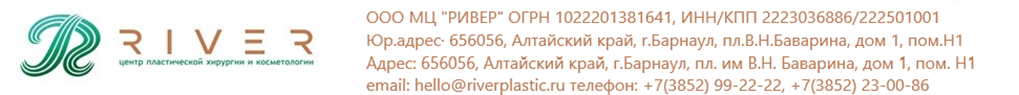 Информация об образовании медицинских работников (СМП) в ООО Медицинский центр «РИВЕР» на 25.03.2024г№ п/пФИО сотрудникаДолжностьНаименование специальности по сертификату/ по аккредитацияСертификат/аккредитация(№,  датавыдачи),действует5 летКвалификационная категорияКвалификационная категорияУровеньобразования,кем и когдавыдандиплом/повышение квалификацииСпециальностьиквалификацияпо диплому/программа обучения01ФилимоноваАнтонидаСергеевнаГлавная медицинская сестраПо специальности:Сестринское дело1112310625831От 28.12.2020действует до 28.12.2025 г.ОГОУ «ТБМК»2011 г.Сестринское дело,Медицинская сестра01ФилимоноваАнтонидаСергеевнаГлавная медицинская сестраПо специальности:Организация сестринского дела1177181126064от 18.11.2020действует до 18.11.2025 гНОЧУ ДПО УИЦ «КОМПиЯ» 2018 г.Организация сестринского дела01ФилимоноваАнтонидаСергеевнаГлавная медицинская сестраПо специальности:Физиотерапия1112242087288от 10.12.2019действует до 10.12.2024 гНОЧУ ДПО УИЦ «КОМПиЯ» 2019 г.Физиотерапия02Чердымова НатальяВикторовнаМедицинская сестра процедурнойПо специальности:Сестринское дело1112310588640от 14.04.2020действует до14.04.2025 г.ГОУ СПО «ББМК»1994 г.Стоматология, Зубной врач03Симонова Оксана АлександровнаМедицинская сестра-анестезистПо специальности:Анестезиология и реаниматология1177181116895 от 19.11.2020 действует до 19.11.2025 г.Барнаульский базовый медицинский колледж, 1999 г.Акушерское дело,Акушерка04Виргуш НадеждаВалентиновна Медицинская сестра операционнойПо специальности:Операционное дело1177181119072от 02.12.2020действует до 02.12.2025 г.Барнаульское медицинское училище, 1984г.Медицинская сестра общего профиля05ШуклинаВалентина ЕвгеньевнаФельдшерПо специальности:Лечебное дело 1177181116896от 19.11.2020 действует до 19.11.2025 г.КГБПОУ «Бийский медицинский колледж»,2017 г.Лечебное дело, фельдшер05ШуклинаВалентина ЕвгеньевнаФельдшерПо специальности:Анестезиология и реаниматология1177181080149от 16.12.2020действует до16.12.2025 г.МУЦ ДПО «Образовательный стандарт», 2020Анестезиология и реаниматология06Илюшкина Светлана ЮрьевнаМедицинская сестра по косметологииПо специальности:Сестринское дело в косметологии1177181080885от 20.11.2020действует до20.11.2025 г.ГОУ СПО Барнаульский базовый медицинский колледж,2006 г. (диплом с отличием)Акушерское дело,Акушерка07Жилина Яна СергеевнаМедицинская сестра процедурнойПо специальности: Сестринское дело1112310625769 от 28.12.2020 г. действует до 28.12.2025 г.Вторая квалификационная категория по специальности «Сестринское дело»Приказ Министерства здравоохранения Алтайского края № 57-КП от 02.06.2020 гГОУ СПО «Барнаульский базовый медицинский колледж», 2007Сестринское дело, медицинская сестра с углубленной подготовкой08Дядюшкин Иван НиколаевичРентгенолаборантПо специальности:Рентгенология0822241935665 от 11.07.2019 г. действует до 11.07.2024 г.КГБ ПОУ «Родинский медицинский колледж», 2017,Сестринское дело08Дядюшкин Иван НиколаевичРентгенолаборантПо специальности:Рентгенология0822241935665 от 11.07.2019 г. действует до 11.07.2024 г.КГБ ПОУ«Барнаульский базовый медицинский колледж», 2019Рентгенология09Андриенко Анна ЮрьевнаМедицинская сестра постоваяПо специальности:Сестринское дело1177181077692от 09.11.2020 г. действует до 09.11.2025 г.ГОУ СПО «Барнаульский базовый медицинский колледж», 2006Акушерское дело09Андриенко Анна ЮрьевнаМедицинская сестра постоваяПо специальности:Сестринское дело1177181077692от 09.11.2020 г. действует до 09.11.2025 г.МУЦ ДПО «Образовательный стандарт», 2020Сестринское дело10Семыкина Олеся НиколаевнаМедицинская сестра-анестезистПо специальности:Анестезиология и реаниматология0822242154840от 08.10.2020 г. действует до 08.10.2025 г.ГОУ СПО «Барнаульский базовый медицинский колледж», 2003КГБПОУ «Барнаульский базовый медицинский колледж», 2020Акушерское делоАнестезиология и реаниматология11Дядюшкина Юлия ВладимировнаМедицинская сестра постоваяВыписка из протокола от по специальности:Сестринское дело12.11.2021 № 456КГБПОУ «Родинский медицинский колледж», 2016Сестринское дело, медицинская сестра11Дядюшкина Юлия ВладимировнаМедицинская сестра постоваяВыписка из протокола от по специальности:Сестринское дело12.11.2021 № 456(ПК) Удостоверение о повышении квалификации: Сестринское дело в хирургии222411473056от 16.04.202112Звягинцева Ирина НиколаевнаМедицинская сестра-анестезистПо специальности:Анестезиология-реаниматология082224233137230.10.2020 действует по 30.10.2025ГОУ СПО "Барнаульский базовый медицинский колледж", 2008(ПК) КГБОУ СПО "Барнаульский базовый медицинский колледж", 2020144ч(ПК) КГБОУ СПО "Барнаульский базовый медицинский колледж", 202372чАкушерское делоСовременные аспекты сестринского дела в анестезиологииРадиационная безопасность при рентгенологических исследованиях13Гаврилова Алла ВладимировнаАкушеркаПо специальности:Акушерское дело2022.125795028.02.2022 действует по 28.02.2027Высшая – Акушерское дело с 27.06.2023 по 26.06.2028Приказ Министерства здравоохранения Алтайского края от 27.06.2023Барнаульский базовый медицинский колледж, 1998г.(ПК) КГБОУ СПО "Барнаульский базовый медицинский колледж", 2021216чАкушерское делоСовременные аспекты акушерской помощи в родовспомогательных учреждениях14Данилевская Светлана ВладимировнаМедицинская сестра постоваяПо специальности:Сестринское дело2022.225022902.07.2023действует до02.07.2028 Барнаульский базовый медицинский колледж, 2018г(ПК) РЦПКА, 2023Сестринское делоСестринское дело в хирургии.Сестринское дело в косметологии15Агеенко Ирина ВладимировнаМедицинская сестра операционнойСтаршая операционная медицинская сестраПо специальности: Операционноe дело7722 010157711 от 28.04.2022г. действует до 28.04.2027 г.Высшая квалификационная категория по специальности «Операционное дело»Приказ Министерства здравоохранения Алтайского края № 108-КП от 31.05.2019гБарнаульский базовый медицинский колледж,1999 г. (диплом с отличием)Сестринское дело, медицинская сестра16Макеева Ксения СергеевнаМедицинская сестра постоваяПо специальности:Сестринское дело30.12.2020г.действует до 30.12.2025Барнаульский базовый медицинский колледж,2020 г.Акушерское дело, акушерка.